Jaarplan Talent 2021-2022KC TalentMeppel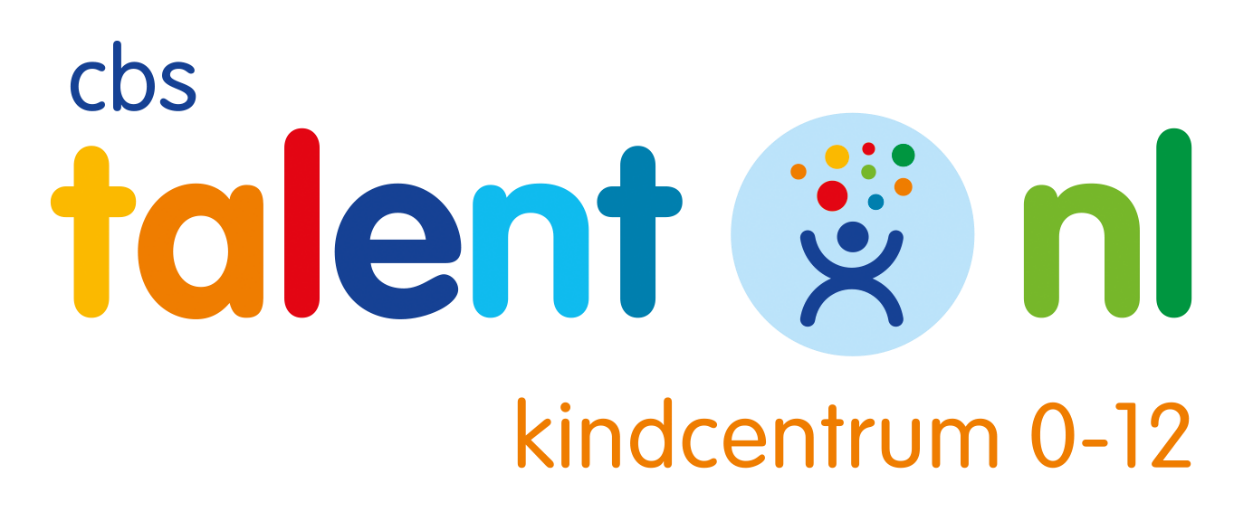 Datum: 1 juni 2021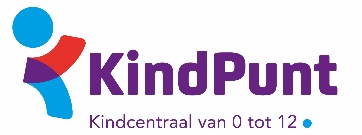 JAARPLAN 2021-2022JAARPLAN 2021-2022SchoolKindcentrum Talent.nlDe Vissersingel 17942EA MeppelDatumJuni 2021InleidingVanuit de evaluatie van het jaarplan en binnen de overleggen van het JAS (commissie Jeroen,Anouk,Sanne) zijn we gekomen tot de volgende punten die we mee willen nemen richting het nieuwe schooljaar. We maken een onderscheid tussen organisatiedoelen, punten vanuit het vorige jaarplan die doorontwikkeld moeten worden en nieuwe ontwikkelpuntenStreefbeeldenOp onze school hebben we onze visie en bijbehorende werkwijze vastgelegd en geborgd.De werkvormen zijn onderbouwd en gebaseerd op onze onderwijsvorm.De organisatiestructuur van onze school is duidelijk vastgesteldKleinMiddel GrootGekozen aandachtspunten ‘Ontwikkeling en borging’Gekozen aandachtspunten ‘Ontwikkeling en borging’Gekozen aandachtspunten ‘Ontwikkeling en borging’Gekozen aandachtspunten ‘Ontwikkeling en borging’Gekozen aandachtspunten ‘Ontwikkeling en borging’ThemaaandachtspuntLeergesprekkenWe hebben aan het eind van het schooljaar de manier van gesprekken voeren vastgelegd.Sanne/ColindaAug/nov(voor 1ste portfoliogesprek)Leren lezenHet leesproces van de groepen 1 t/m 4 wordt doorontwikkeld. Juli 2022 is het vervolg voor groep 5 vastgelegd.AnoukAug/juliThematisch werkenWe hebben een online platform gecreëerd waar te vinden is hoe we werken en welke middelen we gebruiken.De structuur van de voorbereidende studiedagen is vastgelegd en wordt gehanteerd.Jeroen/ SanneAug/juliGekozen aandachtspunten ‘Nieuwe Ontwikkelpunten’Gekozen aandachtspunten ‘Nieuwe Ontwikkelpunten’Gekozen aandachtspunten ‘Nieuwe Ontwikkelpunten’Gekozen aandachtspunten ‘Nieuwe Ontwikkelpunten’Gekozen aandachtspunten ‘Nieuwe Ontwikkelpunten’ThemaaandachtspuntPortfolioWe hebben een vast format voor ons portfolioSanne/ ColindaAug/juliRekenenWe analyseren ons rekenonderwijs en maken keuzes ten behoeve van goed en uitdagend rekenonderwijs Aaron (vanuit opleiding Rekenspecialist)Aug/juliKleuteronderwijs: fonetisch en aanvankelijk lezenWe hebben een duidelijk beeld hoe onze werkwijze is vanuit thematisch werken en welke materialen we gebruiken.Karlien/AnoukAug/juliGekozen aandachtspunten ‘Organisatie’Gekozen aandachtspunten ‘Organisatie’Gekozen aandachtspunten ‘Organisatie’Gekozen aandachtspunten ‘Organisatie’Gekozen aandachtspunten ‘Organisatie’ThemaaandachtspuntZorgstructuur TalentAan het eind van het schooljaar zijn onze documenten vastgesteld en is de manier van werken binnen de zorg duidelijk.JASAug/juliOrganisatiestructuur TalentAan het eind van het schooljaar is de organisatiestructuur vastgesteld en zichtbaar gemaakt in een organogram.JASAug/decRegistratieWe hebben en hanteren een overzicht van wat we registreren en de werkwijze daarbij.Anouk/ JeroenAug/juli